АДМИНИСТРАЦИЯМУНИЦИПАЛЬНОГО ОБРАЗОВАНИЯГОРОДСКОЙ ОКРУГ ЛЮБЕРЦЫ
МОСКОВСКОЙ ОБЛАСТИПОСТАНОВЛЕНИЕ24.06.2021                                                                                            №  2104 - ПАг. ЛюберцыО внесении изменений в Схему размещения рекламных конструкций на территории городского округа Люберцы Московской областиВ соответствии с Федеральным законом от 06.10.2003 № 131-ФЗ 
«Об общих принципах организации местного самоуправления в Российской Федерации», Федеральным законом от 13.03.2006 № 38-ФЗ «О рекламе», Уставом городского округа Люберцы Московской области, Постановлением администрации муниципального образования городской округ Люберцы Московской области от 06.11.2018 № 4304-ПА «Об утверждении Положения о порядке установки и эксплуатации рекламных конструкций на территории муниципального образования городской округ Люберцы Московской области», Распоряжением администрации муниципального образования городской округ Люберцы Московской области от 22.10.2019 № 140-РА «О наделении полномочиями заместителя Главы администрации Семёнова Александра Михайловича», письмом Главного управления по информационной политике Московской области от 11.09.2020 № 36Исх-3682/, в целях совершенствования деятельности по размещению наружной рекламы на территории городского округа Люберцы Московской области, постановляю:Внести следующие изменения в Схему размещения рекламных конструкций на территории городского округа Люберцы Московской области, утвержденную Постановлением администрации муниципального образования городской округ Люберцы Московской области от 20.08.2018 № 3078-ПА:Изменить строку 542 Приложения № 1 к Схеме согласно приложению 1 к настоящему Постановлению.Изменить фотоматериалы по позиции № 1610 в Приложении № 2 к Схеме согласно приложению 2 к настоящему Постановлению.2. Опубликовать настоящее Постановление в средствах массовой информации и разместить на официальном сайте администрации в сети «Интернет».3. Контроль за исполнением настоящего Постановления оставляю за собой.Заместитель Главы администрации                     	                     А.М. Семенов Приложение 1к Постановлению администрациигородского округа Люберцы Московской области       от 24.06.2021  № 2104 - ПАПриложение 2к Постановлению администрациигородского округа Люберцы Московской области       от 24.06.2021  № 2104 - ПАФотоматериалыСторона А                                                                               Сторона Б542Московская область, г.о. Люберцы, пос. Томилино, Егорьевское шоссе, напротив дома 3 "Б" (правая сторона по ходу движения из Москвы)1610отдельно стоящая Ситиборд с внутренним подсветом и автоматической сменой экспозиции (скроллер)2,7х3,7219,98Администрация г.о. Люберцыне разграничена  -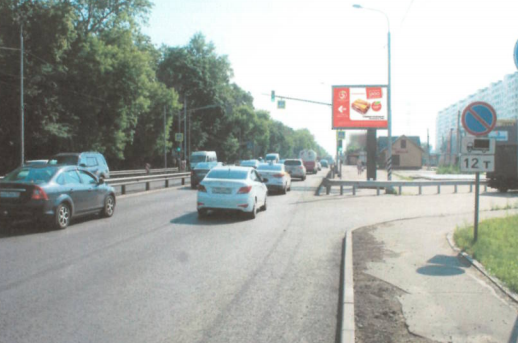 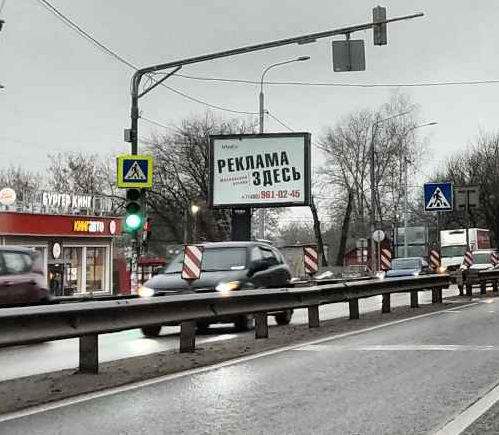 № 1610Московская область, г.о. Люберцы, пос. Томилино, Егорьевское шоссе, напротив дома 3 "Б" (правая сторона по ходу движения из Москвы)